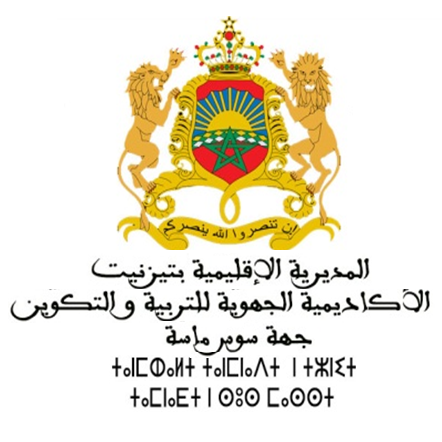 Dans chacun des cas suivants, déterminer les fonctions primitives de la fonction  sur l’intervalle :1) et 2)  et 3)  et 4)  et 5)  et 6)  et 7)  et 8)  et 9)  et 10)  et 11)  et 12)  et 13) et Déterminer la primitive  de la fonction  tel que  dans chacun des cas suivantes :1) ;  et 2) ; et 3) ;et 4) ; et On considère la fonction  définie sur  par :1) Montrer que  admet une fonction primitive définie sur l’intervalle .2) Vérifier pour tout 3) En déduire les fonctions primitives de  sur .4) Déterminer la primitive  de la fonction   sur  tel que .Soit  une fonction numérique définie sur  par :1) Montrer que la fonction est une fonction primitive de  sur .2) En Déterminer la primitive  de la fonction   sur  tel que .Soit  une fonction numérique définie sur par :1)Montrer que  est continue sur .2)a-Vérifier que pour tout :  b-Déterminer la primitive  de la fonction sur  tel que .Soit  une fonction définie par : 1) Vérifier que pour tout :2)Déterminer la primitive  de la fonction sur  tel que .